számú melléklet56-os számú főút – 047/35 hrsz. (szennyvíztelep)56-os számú főút – 047/35 hrsz. (szennyvíztelep)1 dbelsőbbségadás kötelezőelsőbbségadás kötelező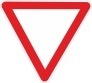 56-os számú főút – 0592/2 hrsz.(Kálvária kápolna)56-os számú főút – 0592/2 hrsz.(Kálvária kápolna)1 dbelsőbbségadás kötelezőelsőbbségadás kötelező0613/1 hrsz. – 0609 hrsz.(Zentai út – Tranzit út)0613/1 hrsz. – 0609 hrsz.(Zentai út – Tranzit út)1 dbelsőbbségadás kötelezőelsőbbségadás kötelező0613/1 hrsz. – 0617/1 hrsz.(Zentai út – Tranzit út)0613/1 hrsz. – 0617/1 hrsz.(Zentai út – Tranzit út)1 dbelsőbbségadás kötelezőelsőbbségadás kötelezőBonyhádi út – 0617/1 hrsz.(Tranzit út)Bonyhádi út – 0617/1 hrsz.(Tranzit út)1 dbelsőbbségadás kötelezőelsőbbségadás kötelező080/14 hrsz – régi 56-os(Orbánhegyi út)080/14 hrsz – régi 56-os(Orbánhegyi út)1 dbelsőbbségadás kötelezőelsőbbségadás kötelező080/14 hrsz – 1973/114(Orbánhegyi út – Hulladékudvar)080/14 hrsz – 1973/114(Orbánhegyi út – Hulladékudvar)1 dbelsőbbségadás kötelezőelsőbbségadás kötelezőBátaszék külterület 0135/45(autópálya üzemmérnökség)Bátaszék külterület 0135/45(autópálya üzemmérnökség)1 dbbehajtani tilosbehajtani tilos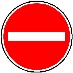 1 dbkivéve engedéllyelkivéve engedéllyel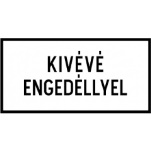 